NávrhVLÁDA  SLOVENSKEJ  REPUBLIKY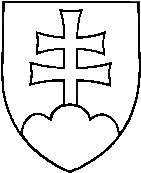 NÁVRHUZNESENIE  VLÁDY  SLOVENSKEJ  REPUBLIKYč. ......z ....... 2020k návrhu zákona, ktorým sa mení a dopĺňa zákon č. 57/2018 Z. z. o regionálnej investičnej pomoci a o zmene a doplnení niektorých zákonov v znení neskorších predpisov a ktorým sa dopĺňa zákon č. 595/2003 Z. z. o dani z príjmov v znení neskorších predpisov Číslo materiálu :	Predkladateľ :		podpredseda vlády a minister hospodárstva__________________________________________________________________________Vláda 	schvaľuje A. 1. 	návrh zákona, ktorým sa mení a dopĺňa zákon č. 57/2018 Z. z. o regionálnej investičnej pomoci a o zmene a doplnení niektorých zákonov v znení neskorších predpisov a ktorým sa dopĺňa zákon č. 595/2003 Z. z. o dani z príjmov v znení neskorších predpisov;	poveruje 	predsedu vlády B. 1.	predložiť vládny návrh zákona predsedovi Národnej rady Slovenskej republiky na ďalšie ústavné prerokovanie,podpredsedu vlády a ministra hospodárstvaB. 2.	odôvodniť vládny návrh zákona v Národnej rade Slovenskej republiky.Vykonajú:	predseda vlády 		podpredseda vlády a minister hospodárstvaNa vedomie:  predseda Národnej rady Slovenskej republiky